Rapport fra tilsyn i fosterhjemBarnets initialer:    Tilsynsdato: 							Rapport nr. / År:Omsorgskommune: Beskriv hvordan tilsynsbesøket ble gjennomført (hvem det ble ført samtale med og om det var enkeltvis eller samlet, om det ble gjennomført noen form for aktivitet, eller om det skjedde noe uforutsett/uvanlig under tilsynsbesøket. Eventuelle andre merknader.Dersom det ble ført samtale med barnet alene under besøket, hvilke opplysninger framkom:Dersom det ble ført samtale med fosterforeldrene alene, hvilke opplysninger framkom:Andre faktaopplysninger om fosterbarnet som kom fram under tilsynsbesøket (helsetilstand, kontakt med andre barn, utviklingen i barnehage/skole, personlig og sosial utvikling og andre tilsynspersonen mener er viktig å opplyse om:Dersom fosterbarnet siden forrige tilsynsbesøk har hatt kontakt med noen i sin biologiske familie, og tilsynspersonen har fått opplysninger om dette av betydning, redegjør nærmere for dette:Dersom tilsynspersonen vurdere at fosterforeldrene/beredskapsforeldrene trenger særlig bistand med omsorgen for fosterbarnet, redegjør nærmere for dette, med nærmere begrunnelse:Gjennomfører barneverntjenesten i omsorgskommunen oppfølgingen av fosterbarnet og fosterforeldre/beredskapsforeldre i henhold til gjeldende retningslinjer:Redegjør om forutsetningene for plasseringen i fosterhjemmet/beredskapshjemmet blir oppnådd ut ifra formålet. Begrunn vurderingen.Redegjør for om fosterbarnet har en forsvarlig omsorgssituasjon. Begrunn svaret.Sted / dato:						Tilsynspersonens underskrift:Telefon:						E-post: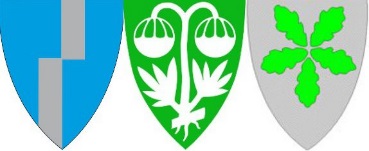 Interkommunal barneverntjenesteNesset, Sunndal og TingvollUnntatt offentlighet med hjemmel i offentlighetsloven § 13 og Lov om barneverntjenester § 6-7